CONSILIUL JUDETEAN BRAILAAGENDA PRESEDINTE, FRANCISK IULIAN CHIRIAC2021FEBRUARIE 2021Participare restransa  la evenimente cauzata de epidemia cu virusul  SARS-COV 2 :Conferinta de presa in data de 11.02.2021;Consiliul Director ADI Dunarea – 16.02.2021;Intalnire AGA ADI Dunarea – 19.02.2021;Sedinta extraordinara a Consiliului Judetean Braila desfasurata on - line in data de 12.02.2021;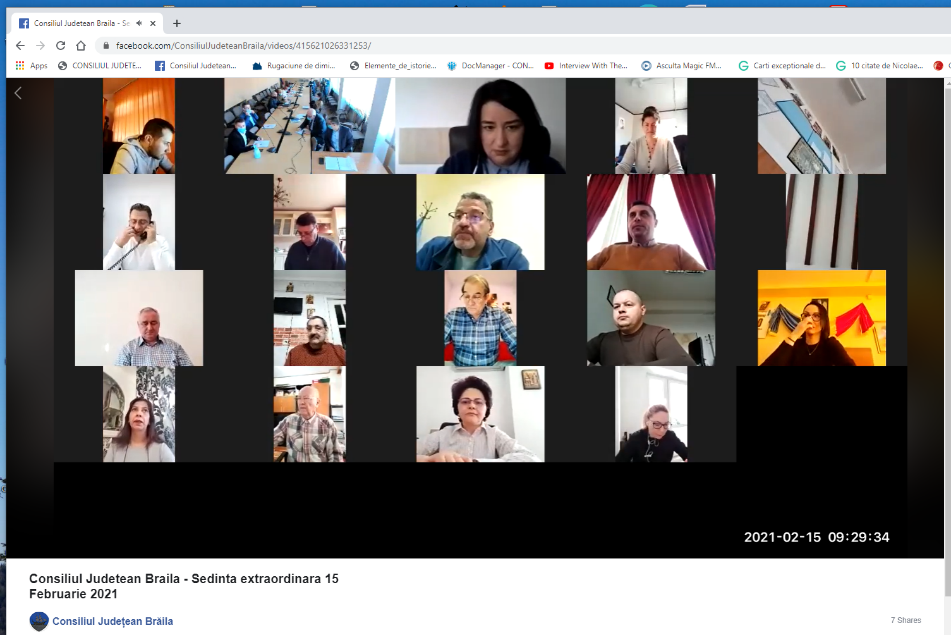 Sedinta ordinara a Consiliului Judetean Braila desfasurata on - line in data de 26.02.2021;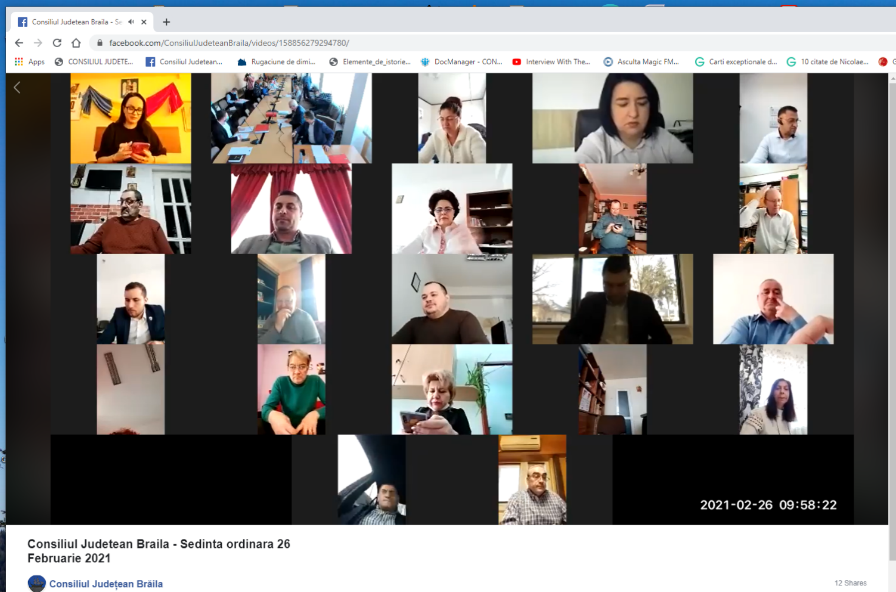 